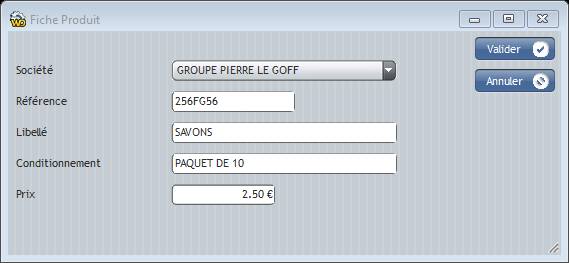 Alimente la Table Produit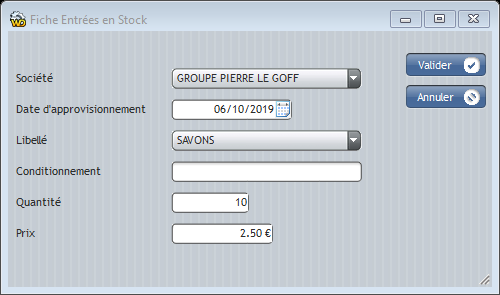 Alimente la Table Entrées stock